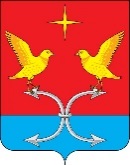 РОССИЙСКАЯ ФЕДЕРАЦИЯОРЛОВСКАЯ ОБЛАСТЬКОРСАКОВСКИЙ РАЙОНАДМИНИСТРАЦИЯ ГАГАРИНСКОГО СЕЛЬСКОГО ПОСЕЛЕНИЯСведения о численности муниципальных служащихРОССИЙСКАЯ ФЕДЕРАЦИЯОРЛОВСКАЯ ОБЛАСТЬКОРСАКОВСКИЙ РАЙОНАДМИНИСТРАЦИЯ ГАГАРИНСКОГО СЕЛЬСКОГО ПОСЕЛЕНИЯСведения о численности муниципальных служащихРОССИЙСКАЯ ФЕДЕРАЦИЯОРЛОВСКАЯ ОБЛАСТЬКОРСАКОВСКИЙ РАЙОНАДМИНИСТРАЦИЯ ГАГАРИНСКОГО СЕЛЬСКОГО ПОСЕЛЕНИЯСведения о численности муниципальных служащихРОССИЙСКАЯ ФЕДЕРАЦИЯОРЛОВСКАЯ ОБЛАСТЬКОРСАКОВСКИЙ РАЙОНАДМИНИСТРАЦИЯ ГАГАРИНСКОГО СЕЛЬСКОГО ПОСЕЛЕНИЯСведения о численности муниципальных служащихРОССИЙСКАЯ ФЕДЕРАЦИЯОРЛОВСКАЯ ОБЛАСТЬКОРСАКОВСКИЙ РАЙОНАДМИНИСТРАЦИЯ ГАГАРИНСКОГО СЕЛЬСКОГО ПОСЕЛЕНИЯСведения о численности муниципальных служащихРОССИЙСКАЯ ФЕДЕРАЦИЯОРЛОВСКАЯ ОБЛАСТЬКОРСАКОВСКИЙ РАЙОНАДМИНИСТРАЦИЯ ГАГАРИНСКОГО СЕЛЬСКОГО ПОСЕЛЕНИЯСведения о численности муниципальных служащихРОССИЙСКАЯ ФЕДЕРАЦИЯОРЛОВСКАЯ ОБЛАСТЬКОРСАКОВСКИЙ РАЙОНАДМИНИСТРАЦИЯ ГАГАРИНСКОГО СЕЛЬСКОГО ПОСЕЛЕНИЯСведения о численности муниципальных служащихРОССИЙСКАЯ ФЕДЕРАЦИЯОРЛОВСКАЯ ОБЛАСТЬКОРСАКОВСКИЙ РАЙОНАДМИНИСТРАЦИЯ ГАГАРИНСКОГО СЕЛЬСКОГО ПОСЕЛЕНИЯСведения о численности муниципальных служащихРОССИЙСКАЯ ФЕДЕРАЦИЯОРЛОВСКАЯ ОБЛАСТЬКОРСАКОВСКИЙ РАЙОНАДМИНИСТРАЦИЯ ГАГАРИНСКОГО СЕЛЬСКОГО ПОСЕЛЕНИЯСведения о численности муниципальных служащихРОССИЙСКАЯ ФЕДЕРАЦИЯОРЛОВСКАЯ ОБЛАСТЬКОРСАКОВСКИЙ РАЙОНАДМИНИСТРАЦИЯ ГАГАРИНСКОГО СЕЛЬСКОГО ПОСЕЛЕНИЯСведения о численности муниципальных служащихРОССИЙСКАЯ ФЕДЕРАЦИЯОРЛОВСКАЯ ОБЛАСТЬКОРСАКОВСКИЙ РАЙОНАДМИНИСТРАЦИЯ ГАГАРИНСКОГО СЕЛЬСКОГО ПОСЕЛЕНИЯСведения о численности муниципальных служащихи работников муниципальных учреждений, фактических  затрати работников муниципальных учреждений, фактических  затрати работников муниципальных учреждений, фактических  затрати работников муниципальных учреждений, фактических  затрати работников муниципальных учреждений, фактических  затрати работников муниципальных учреждений, фактических  затрати работников муниципальных учреждений, фактических  затрати работников муниципальных учреждений, фактических  затрати работников муниципальных учреждений, фактических  затрати работников муниципальных учреждений, фактических  затрати работников муниципальных учреждений, фактических  затратна их содержаниена их содержаниеЗа 2 квартал 2023 годЗа 2 квартал 2023 годЗа 2 квартал 2023 годЗа 2 квартал 2023 годЗа 2 квартал 2023 годЗа 2 квартал 2023 годЗа 2 квартал 2023 годЗа 2 квартал 2023 годЗа 2 квартал 2023 годЗа 2 квартал 2023 годЗа 2 квартал 2023 годДенежное содержание   фактически заДенежное содержание   фактически заУтверждено штатных единиц по должностям в штатном расписании на отчетную дату - на 01.07.2023годаУтверждено штатных единиц по должностям в штатном расписании на отчетную дату - на 01.07.2023годаСреднесписочная численность за отчетный период – 01.07.2023гСреднесписочная численность за отчетный период – 01.07.2023гСреднесписочная численность за отчетный период – 01.07.2023гСреднесписочная численность за отчетный период – 01.07.2023гСреднесписочная численность за отчетный период – 01.07.2023г2 квартал . (тыс.руб.)2 квартал . (тыс.руб.)Утверждено штатных единиц по должностям в штатном расписании на отчетную дату - на 01.07.2023годаУтверждено штатных единиц по должностям в штатном расписании на отчетную дату - на 01.07.2023года(чел.)(чел.)(чел.)(чел.)(чел.)Лица, замещающие  должности  муниципальной  службы354,4354,42222222Работники органа местного самоуправления, замещающие должности, не являющиеся должностями муниципальной службы125,1125,11111111